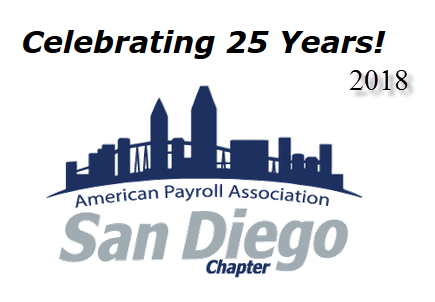 Sponsorship Opportunities                                            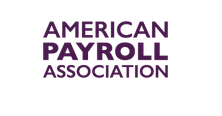 Join the world of payroll education, by sponsoring an event or providing a raffle prize or speaker on a hot topic in payroll for San Diego American Payroll Association Chapter (SDAPA) members and guests.  
Sponsorship for a Meeting Event:The SDAPA meets with their members on the third Thursday of the month.  Below are the meeting dates and scheduled event topics for 2021:February 18, 2021 – Legislative updateMarch 18, 2021 – Half Day - I-9/Immigration and CommunicationApril 15, 2021 – TBDMay 27, 2021 – Early Wage AccessJune 17, 2021 – TBDJuly 15, 2021 – Half Day - TBDAugust 19, 2021 – National Payroll Week LuncheonSeptember 16, 2021 – TBDOctober 14, 2021 – Half Day - TBDNovember 18, 2021 – Holiday Luncheon TBD*Please note, if you would like to provide a speaker at a future event date(that is not listed), please contact me and I will assist.  All Speaker/Topics must be payroll related.Sponsorship for the CPP/FPC Study group would provide another opportunity:Contribution towards the purchase of “American Payroll Associations Payroll Source books (Cost of the The Payroll Source is $319.95).Scholarship towards the cost of the CPP/FPC Exam for a member (Cost of the exam for APA member is $380.00 and Non-Members is $550.00.  Criteria for scholarship would be at the discretion of the benefactor and the SDAPA Board approval).The SDAPA CPP/FPC Study group is free to all members and provides the member the time and support of their peers while studying for the CPP or FPC exam.  The CPP and FPC Exam is given twice a year March/April and September/October.  Cost of the exam for APA member is $380.00 and Non-Members is $550.00.  Criteria for scholarship would be at the discretion of the benefactor and the SDAPA Board approval.Thank you in advance for your sponsorship and support.  Please, let us know how you would like to sponsor our local San Diego APA Chapter:Meeting event:
	Date:_________________________and amount  __________________
Date:_________________________and amount  __________________
Date:_________________________and raffle prize  ________________
Date:_________________________and Speaker/Topic  _____________________
CPP/FPC Study Group:Contribution “The Payroll Source” amount: _________________________
Contribution Scholarship CPP/FPC Exam amount:_____________________Other Contribution or Raffle:  _________________________________________The SDAPA will provide recognition at the event sponsored:Your company logo appears on the SDAPA web site’s Home page, Sponsors page, and Related Links page.Your company logo appears on all printed seminar flyers and quarterly newsletters. One person can attend Chapter-sponsored seminars “free” during the sponsorship period, display materials at seminars, and can network with attendees during lunch and breaks.You will be invited as a guest to our National Payroll Week Celebration in recognition for your support.We appreciate your support and interest in our chapter and look forward to building our relationship with your company as a San Diego Chapter sponsor. To become a sponsor or for additional information, please contact Leah Messenger, Vendor Relations at leah.messenger1962@gmail.comP. O. Box 881523San Diego, CA 92168-1523www.sandiegochapterapa.orgThe San Diego Chapter of the APA is affiliated with the American Payroll Associationbut is an autonomous and independent organization.Company Name: __________________________________ Company Contact: ____________________
Phone: _______________________________ E-Mail: _________________________________________